INDICAÇÃO Nº 4421/2017Sugere ao Poder Executivo Municipal a troca de lâmpada de poste existente em área pública na Rua da Benignidade, s/nº, no bairro Vista Alegre. Excelentíssimo Senhor Prefeito Municipal, Nos termos do Art. 108 do Regimento Interno desta Casa de Leis, dirijo-me a Vossa Excelência para sugerir que, por intermédio do Setor competente, seja executada a troca de lâmpada de poste existente em área pública na Rua da Benignidade, s/nº, no bairro Vista Alegre, neste Município.Justificativa: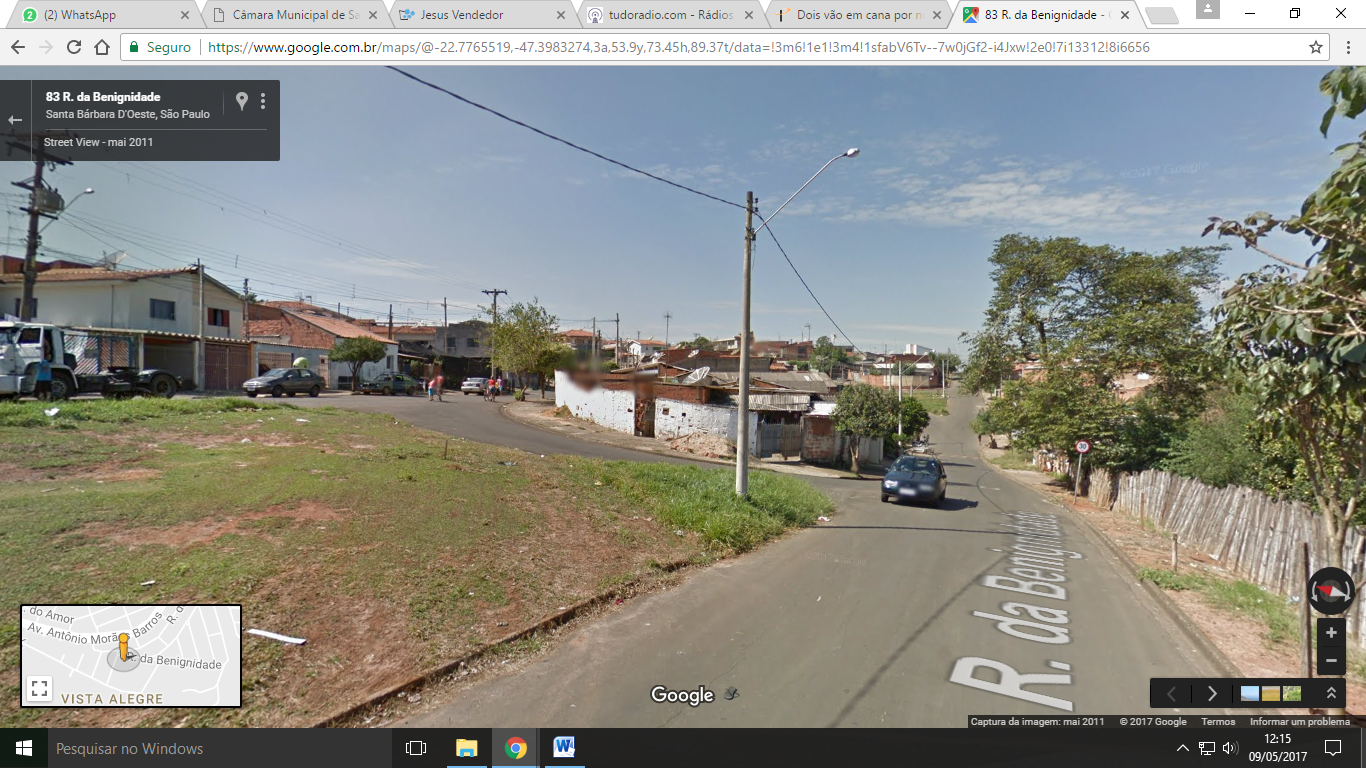 Conforme foto acima e reivindicação da população local, pedimos a troca de lâmpada deste poste, localizado em área pública s/nº da Rua da Benignidade, haja vista que a lâmpada encontra-se queimada deixando o local completamente escuro.Plenário “Dr. Tancredo Neves”, em 09 de maio de 2.017.JESUS VENDEDOR-Vereador / Vice Presidente-